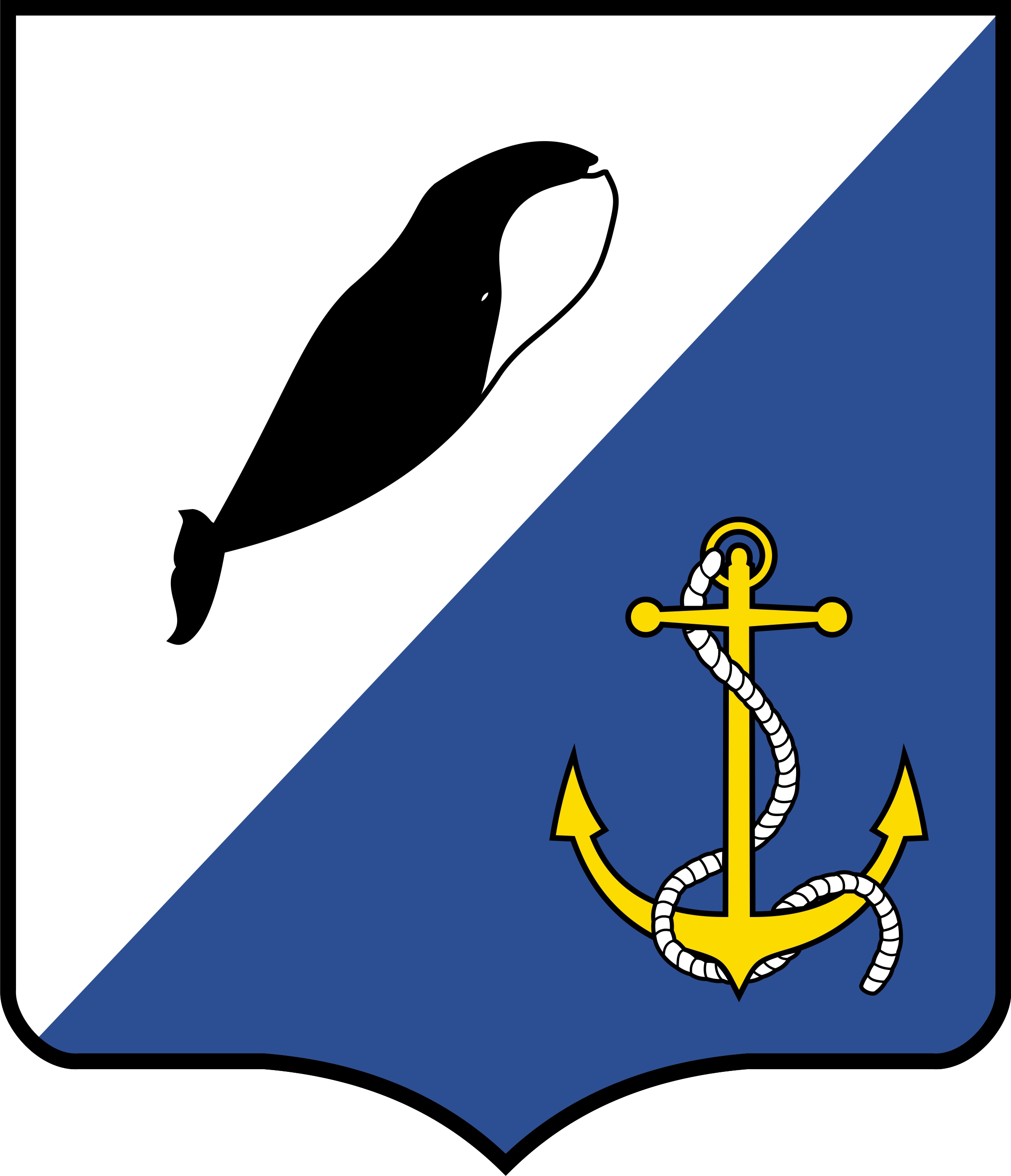 АДМИНИСТРАЦИЯПРОВИДЕНСКОГО ГОРОДСКОГО ОКРУГАПОСТАНОВЛЕНИЕО внесении изменения в постановление Администрации Провиденского городского округа от 11 апреля 2017 г. № 137 «Об утверждении Перечня видов муниципального контроля и органов местного самоуправления, уполномоченных на их осуществление, на территории Провиденского городского округа»В соответствии с Федеральными законами «Об общих принципах организации местного самоуправления в Российской Федерации» от 06.10.2003 № 131-ФЗ, «О защите прав юридических лиц и индивидуальных предпринимателей при осуществлении государственного контроля (надзора) и муниципального контроля» от 26.12.2008 № 294-ФЗ, решением Совета депутатов Провиденского городского округа от 30 марта 2017 года № 54 «О Порядке ведения перечня видов муниципального контроля и органов местного самоуправления, уполномоченных на их осуществление, на территории Провиденского городского округа», Администрация Провиденского городского округаПОСТАНОВЛЯЕТ:1. Внести в постановление Администрации Провиденского городского округа от 11 апреля 2017 г. № 137 «Об утверждении Перечня видов муниципального контроля и органов местного самоуправления, уполномоченных на их осуществление, на территории Провиденского городского округа» следующее изменение:Дополнить Приложение строкой № 4 следующего содержания:2. Обнародовать настоящее постановление на официальном сайте Провиденского городского округа www.provadm.ru.3. Настоящее постановление вступает в силу со дня обнародования.4. Контроль за исполнением настоящего постановления возложить на организационно-правовое управление Администрации Провиденского городского округа (Рекун Д.В.).Глава администрации 	                                                                С.А. Шестопалов от 02 июля 2020 г.                    № 186п.г.т. Провидения№ п.Наименование вида муниципального контроля, осуществляемого на территории Провиденского городского округаНаименование органа местного самоуправления Провиденского городского округа, уполномоченного на осуществление соответствующего вида муниципального контроля (с указанием наименования структурного подразделения органа местного самоуправления Провиденского городского округа, наделенного соответствующими полномочиями)Реквизиты нормативных правовых актов Российской Федерации, Чукотского автономного округа, муниципальных правовых актов Провиденского городского округа, регулирующих соответствующий вид муниципального контроля12344.Муниципальный контроль за соблюдением Правил благоустройства территории Провиденского городского округаУправление промышленной политики, сельского хозяйства, продовольствия и торговлиФедеральный закон от 06.10.2003г. № 131-ФЗ «Об общих принципах организации местного самоуправления в Российской Федерации»; Федеральный закон от 02.05.2006 № 59-ФЗ «О порядке рассмотрения обращений граждан Российской Федерации»; Федеральный закон от 26.12.2008 № 294-ФЗ «О защите прав юридических лиц и индивидуальных предпринимателей при осуществлении государственного контроля (надзора) и муниципального контроля; Постановление Правительства Российской Федерации от 30 июня 2010 года № 489 «Об утверждении Правил подготовки органами государственного контроля (надзора) и органами муниципального контроля ежегодных планов проведения плановых проверок юридических лиц и индивидуальных предпринимателей».Подготовлено:                                            О.С. ВолчуковаСогласовано:                                     Д.В. Рекун               Разослано: дело, УППСХПиТ, ОПУ.Разослано: дело, УППСХПиТ, ОПУ.